Вынесен обвинительный приговорВ г. Твери вынесен обвинительный приговор уроженцу Центральной Азии, Абдуллоху Маматалахунову, 1993 года рождения, причастному к финансированию запрещенной в Российской Федерации международной террористической организации. 

Его задержали сотрудники Управления ФСБ России по Тверской области во взаимодействии со спецподразделением Росгвардии. В ходе расследования уголовного дела, возбужденного по ч. 1.1 ст. 205.1 УК России (Содействие террористической деятельности), полностью доказана вина задержанного. 

Решением суда А. Маматалахунов приговорен к девяти годам колонии строго режима. Приговор вступил в законную силу.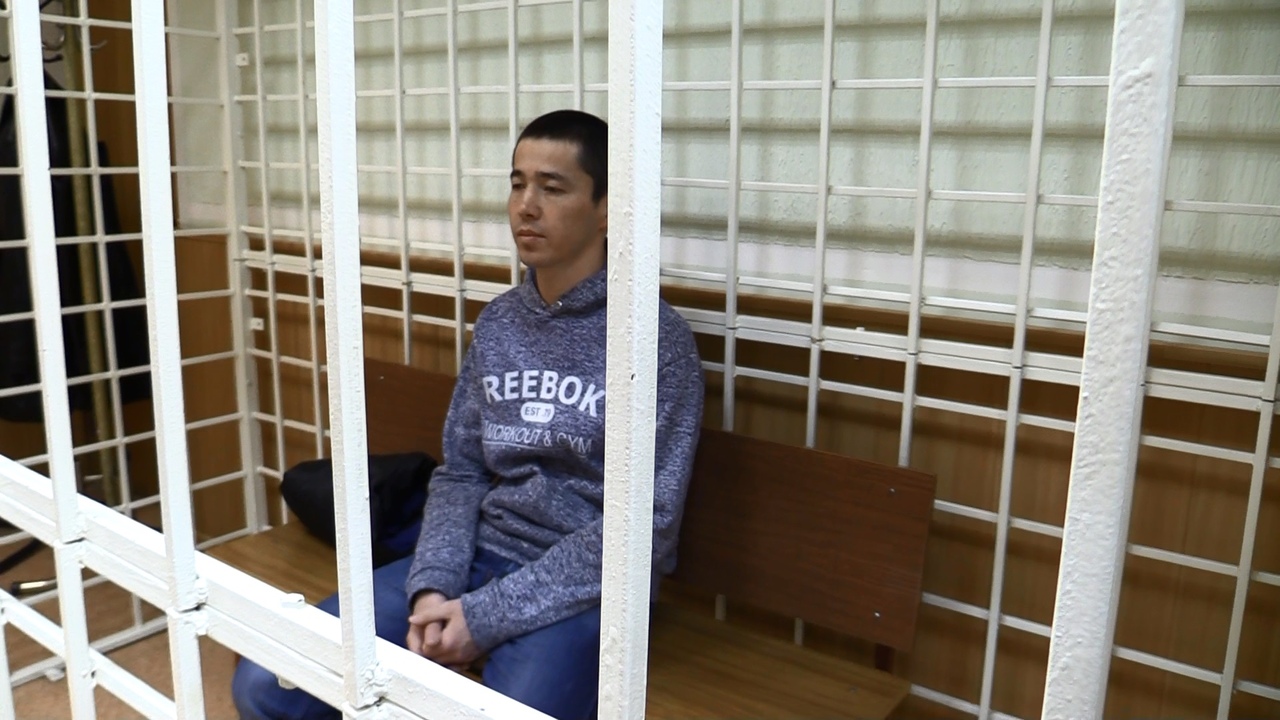 